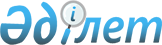 О признании утратившими силу некоторых постановлений акимата города АксуПостановление акимата города Аксу Павлодарской области от 27 сентября 2018 года № 655/9. Зарегистрировано Департаментом юстиции Павлодарской области 16 октября 2018 года № 6084
      В соответствии с пунктом 8 статьи 37 Закона Республики Казахстан от 23 января 2001 года "О местном государственном управлении и самоуправлении в Республике Казахстан", подпунктом 4) пункта 2 статьи 46 Закона Республики Казахстан от 6 апреля 2016 года "О правовых актах", акимат города Аксу ПОСТАНОВЛЯЕТ:
      1. Признать утратившим силу некоторые постановления акимата города Аксу, согласно приложению к настоящему постановлению.
      2. Контроль за исполнением настоящего постановления возложить на руководителя аппарата акима города Аксу Нуркенову Б.Х.
      3. Настоящее постановление вводится в действие со дня его первого официального опубликования. Перечень утративших силу некоторых
постановлений акимата города Аксу
      1. Постановление акимата города Аксу от 16 января 2015 года № 22/1 "Об утверждении Положения о государственном учреждении "Аппарат акима города Аксу" (зарегистрированное в Реестре государственной регистрации нормативных правовых актов за № 4298, опубликованное 17 февраля 2015 года в информационно-правовой системе нормативных правовых актов "Әділет").
      2. Постановление акимата города Аксу от 19 января 2015 года № 37/1 "Об утверждении Положения о государственном учреждении "Отдел ветеринарии города Аксу" (зарегистрированное в Реестре государственной регистрации нормативных правовых актов за № 4310, опубликованное 24 февраля 2015 года в информационно-правовой системе нормативных правовых актов "Әділет").
      3. Постановление акимата города Аксу от 3 апреля 2015 года № 226/4 "Об утверждении Положения о государственном учреждении "Отдел регистрации актов гражданского состояния города Аксу" (зарегистрированное в Реестре государственной регистрации нормативных правовых актов за № 4441, опубликованное 30 апреля 2015 года в информационно-правовой системе нормативных правовых актов "Әділет").
      4. Постановление акимата города Аксу от 8 апреля 2015 года № 244/4 "Об утверждении Положения о государственном учреждении "Отдел физической культуры и спорта города Аксу" (зарегистрированное в Реестре государственной регистрации нормативных правовых актов за № 4445, опубликованное 30 апреля 2015 года в газетах "Ақсу жолы" и "Новый путь").
      5. Постановление акимата города Аксу от 21 апреля 2015 года № 309/4 "Об утверждении Положения о государственном учреждении "Отдел образования города Аксу" (зарегистрированное в Реестре государственной регистрации нормативных правовых актов за № 4470, опубликованное 29 мая 2015 года в газетах "Ақсу жолы" и "Новый путь").
      6. Постановление акимата города Аксу от 8 июня 2015 года № 442/6 "О внесении изменения в постановление акимата города Аксу от 16 января 2015 года № 22/1 "Об утверждении Положения о государственном учреждении "Аппарат акима города Аксу" (зарегистрированное в Реестре государственной регистрации нормативных правовых актов за № 4574, опубликованное 10 июля 2015 года в газетах "Ақсу жолы" и "Новый путь").
      7. Постановление акимата города Аксу от 22 июня 2015 года № 501/6 "Об утверждении Положения о государственном учреждении "Отдел сельского хозяйства города Аксу" (зарегистрированное в Реестре государственной регистрации нормативных правовых актов за № 4603, опубликованное 24 июля 2015 года в информационно-правовой системе нормативных правовых актов "Әділет").
      8. Постановление акимата города Аксу от 1 июля 2015 года № 529/7 "Об утверждении Положения о государственном учреждении "Отдел культуры и развития языков города Аксу" (зарегистрированное в Реестре государственной регистрации нормативных правовых актов за № 4605, опубликованное 24 июля 2015 года в газетах "Ақсу жолы" и "Новый путь").
      9. Постановление акимата города Аксу от 7 июля 2015 года № 538/7 "Об утверждении Положения о государственном учреждении "Отдел предпринимательства и туризма города Аксу" (зарегистрированное в Реестре государственной регистрации нормативных правовых актов за № 4626, опубликованное 31 июля 2015 года в газетах "Ақсу жолы" и "Новый путь").
      10. Постановление акимата города Аксу от 13 августа 2015 года № 660/8 "Об утверждении Положения о государственном учреждении "Отдел земельных отношений города Аксу" (зарегистрированное в Реестре государственной регистрации нормативных правовых актов за № 4705, опубликованное 18 сентября 2015 года в газетах "Ақсу жолы" и "Новый путь").
      11. Постановление акимата города Аксу от 24 августа 2015 года № 688/8 "Об утверждении Положения о государственном учреждении "Отдел экономики и бюджетного планирования города Аксу" (зарегистрированное в Реестре государственной регистрации нормативных правовых актов за № 4714, опубликованное 25 сентября 2015 года в информационно-правовой системе нормативных правовых актов "Әділет").
					© 2012. РГП на ПХВ «Институт законодательства и правовой информации Республики Казахстан» Министерства юстиции Республики Казахстан
				
      Аким города

Н. Дычко
Приложение
к постановлению акимата
города Аксу от 27 сентября
2018 года № 655/9